THE BEAUTY OF HOLINESSWEEK 3Chapter 3 Humility in the Life of JesusChapter 4 Humility in The Teaching of JesusHow did God’s only begotten Son exhibit humility in His prehuman existence?Read John 3:19; 5:30; 5:41; 6:38; 7:16; 7:28; 8:28; 8:42; 8:50; 14:10; 14:24.How does Jesus speak of His relation to the Father? What do these verses tell us about God and His works through Jesus?As a result, what are we called to do?Read Philippians 2:1-11. How do these verses describe humility? In your opinion, why is it hard for us to think about ourselves first?Read John 13:1-15. As a human, how did Jesus display humility?How can Jesus’ example of humility as “fully man” benefit us?The BeatitudesMatthew 5:3-10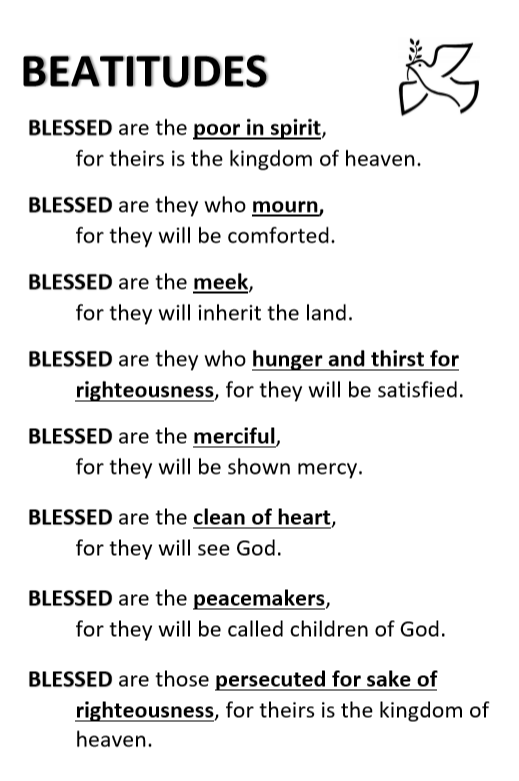 